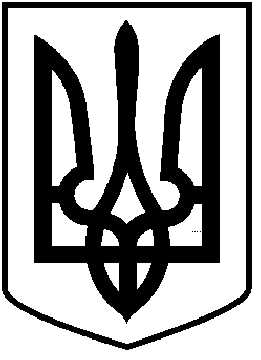 ЧОРТКІВСЬКА  МІСЬКА  РАДАДРУГА СЕСІЯ ВОСЬМОГО СКЛИКАННЯРІШЕННЯ (проєкт)___ грудня  2020 року              м. Чортків                                                                                                      № ____Про затвердження Програми організації суспільно корисних робіт для правопорушників, на яких судом накладено адміністративне стягнення у вигляді виконання суспільно корисних робіт  на території Чортковської  міської  територіальної громади на 2021-2023 рокиЗ метою забезпечення виконання, враховуючи рішення виконавчого комітету міської ради від _____________ № ___ “Про схвалення проекту рішення міської ради “Про затвердження Програми розвитку комунального господарства Чортківської міської територіальної громади  на 2021-2023 роки”, відповідно до Порядку виконання адміністративних стягнень у вигляді громадських робіт, виправних робіт та суспільно корисних робіт, затвердженого наказом Міністерства юстиції України від 19.03.2013 року №474/05, статей 31-1, 325-1, 325-3 Кодексу України про адміністративні правопорушення, статей 26, 59  Закону України «Про місцеве самоврядування в Україні», міська радаВИРІШИЛА: 1. Рішення міської ради від 11 грудня 2018 року №1285 «Про затвердження Програми організації суспільно корисних робіт для порушників, на яких судом накладено адміністративне стягнення у вигляді виконання суспільно корисних робіт на території  міста Чорткова на 2019-2021 роки» вважати таким, що втратило чинність.2. Затвердити Програму організації суспільно корисних робіт для порушників, на яких судом накладено адміністративне стягнення у вигляді виконання суспільно корисних робіт, на території Чортковської міської  територіальної громади на 2021-2023 роки,  згідно додатку.3. Управлінню комунального господарства міської ради передбачати кошти для реалізації даної Програми в межах фінансових можливостей та забезпечити фінансування Програми.4. Комунальним підприємствам «Благоустрій», «Ритуальна служба», «Чортків дім», Чортківський комбінат комунальних підприємств, «Чортківське виробниче управління водопровідно-каналізаційного господарства», «Парковий культурно-спортивний комплекс» забезпечити виконання організації суспільно корисних робіт, згідно чинного законодавства .5. Копію рішення направити комунальним підприємствам: «Благоустрій», «Ритуальна служба», «Чортків дім», Чортківський комбінат комунальних підприємств, «Чортківське виробниче управління водопровідно-каналізаційного господарства», «Парковий культурно-спортивний комплекс» «Чортків дім», Чортківський комбінат комунальних підприємств, управлінню комунального господарства міської ради.		6.  Контроль за організацією виконання рішення покласти на заступника   міського голови з питань діяльності виконавчих органів міської ради Воціховського  В.Ю. та постійну комісію з питань бюджету та економічного розвитку. Міський голова                                                                  Володимир ШМАТЬКОГевко П.І.Воціховський В.Ю. Дзиндра Я.П.Юрчишин В.М.Кирилів Н.Є.